HALAMAN PENGESAHANTesisDITULIS JUDUL TESIS (1 SPASI, UKURAN FONT TIMES NEW ROMAN 14)Disusun oleh Nama Mahasiswa (Times New Roman, 12)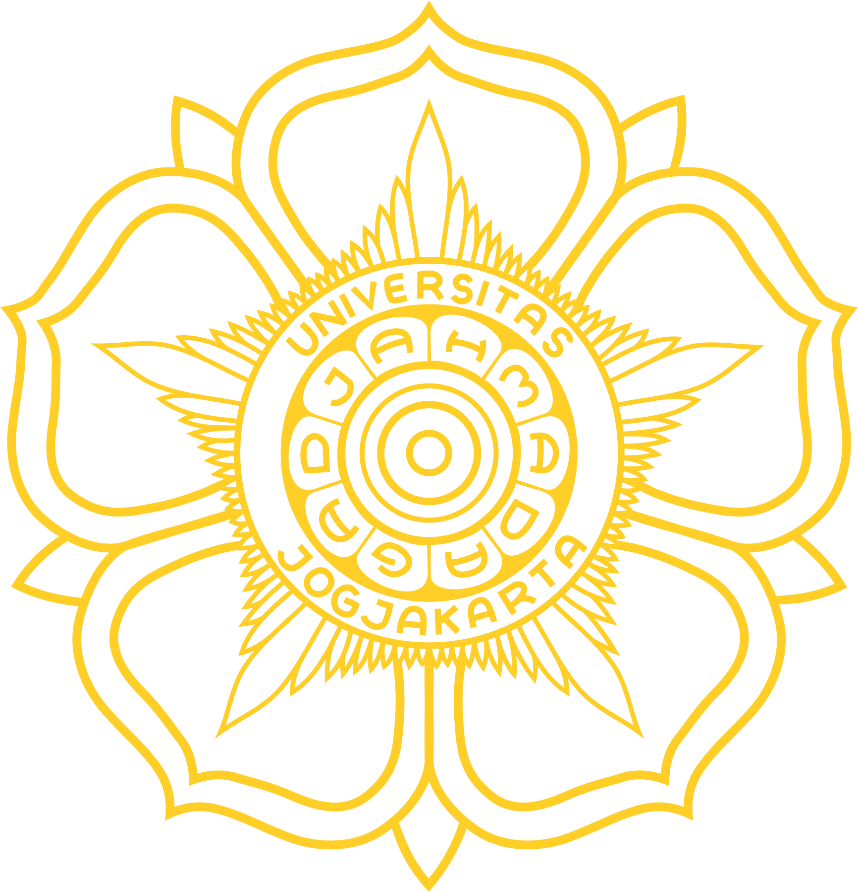 NIM (Times New Roman, 12)Telah dipertahankan di depan Dewan Pengujipada tanggal dan dinyatakan telah memenuhi syaratSusunan Dewan PengujiKetua Penguji								Tanda TanganNIP 									______________	.Penguji I/Dosen Pembimbing UtamaNIP 									______________	Penguji II/Dosen Pembimbing Tesis Pendamping (Jika ada)NIP 									______________Tesis ini telah diterima sebagai salah satu persyaratanUntuk memperoleh derajat Master of ScienceTanggal (tanggal yudisium)Prof. Dr. Budi Setiadi Daryono, M.Agr.Sc.Dekan/Penanggung jawab Program Studi Magister BiologiFakultas Biologi Universitas Gadjah Mada